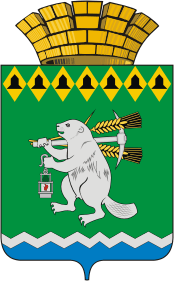 Дума Артемовского городского округаV созыв89  заседание       РЕШЕНИЕот 25 февраля 2016 года				   № 785О кандидатуре депутата Думы Артемовского городского округадля включения в состав административной комиссии на территории Артемовского городского округа 	Рассмотрев обращение Администрации Артемовского городского округа о представлении предложения о кандидатуре депутата Думы Артемовского городского округа для включения в состав административной комиссии на территории Артемовского городского округа от 13 января 2016 года исх. № 113/12, в соответствии с постановлением Правительства Свердловской области от 24.08.2011 № 1128-ПП «Об административных комиссиях»,  Регламентом Думы Артемовского городского округа, утвержденным решением Думы Артемовского городского округа от 29.06.2010 № 867,Дума Артемовского городского округа РЕШИЛА:Предложить включить  в состав административной комиссии на территории Артемовского городского округа Замараеву Людмилу Александровну,  депутата Думы Артемовского городского округа.       2.   Настоящее решение опубликовать в газете «Артемовский рабочий» и разместить на официальном сайте Думы Артемовского городского округа в информационно-телекоммуникационной сети Интернет.	3. Контроль исполнения настоящего решения возложить на постоянную комиссию по вопросам местного самоуправления, нормотворчеству и регламенту (Горбунов А.А.).Глава Артемовского городского округа                                 О.Б.Кузнецова